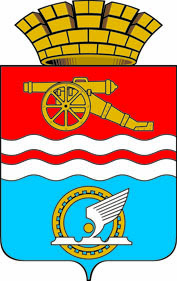 СВЕРДЛОВСКАЯ ОБЛАСТЬАДМИНИСТРАЦИЯ КАМЕНСК-УРАЛЬСКОГО ГОРОДСКОГО ОКРУГАПОСТАНОВЛЕНИЕот ____________  №  ____О внесении изменений в постановление Администрации Каменск-Уральского городского округа от 07.10.2019 № 810 «Об утверждении  муниципальной программы «Развитие сферы культуры в Каменск-Уральском городском округе на 2020-2026 годы» 	В соответствии с Порядком формирования и реализации муниципальных программ и комплексных муниципальных программ Каменск-Уральского городского округа, утверждённым постановлением Администрации города Каменска-Уральского от 23.11.2015 № 1666 (в редакции постановлений Администрации города Каменска-Уральского от 17.11.2017 № 984, от 09.10.2019 №817, постановления Администрации Каменск-Уральского городского округа от 26.08.2020 № 610), Администрация Каменск-Уральского городского округаПОСТАНОВЛЯЕТ:1. Внести в постановление Администрации Каменск-Уральского городского округа от 07.10.2019 № 810 (в редакции постановлений Администрации города Каменска-Уральского от 28.12.2019 № 1062, от 23.03.2020 № 212, 12.05.2020 № 335, от 02.07.2020 № 489,  постановления Администрации Каменск-Уральского городского округа 25.09.20202 № 709)  «Об утверждении муниципальной программы «Развитие сферы культуры в Каменск-Уральском городском округе на 2020-2026 годы» (далее Постановление) следующие изменения:1) строку «Объемы финансирования муниципальной программы, тыс. руб.» Паспорта программы изложить в новой редакции согласно Приложению № 1 к настоящему постановлению;2) приложение № 1 к программе «Цели, задачи,  целевые показатели реализации муниципальной программы «Развитие сферы культуры в Каменск-Уральском городском округе на 2020-2026 годы» изложить в новой редакции согласно Приложению № 2 к настоящему постановлению3) приложение № 2  к программе «План  мероприятий по выполнению муниципальной программы «Развитие сферы культуры в Каменск-Уральском городском округе на 2020-2026 годы» изложить в новой редакции согласно Приложению № 3 к настоящему постановлению;4) приложение № 3 к программе «Перечень объектов капитального строительства для капитальных вложений по муниципальной программе «Развитие сферы культуры в Каменск-Уральском городском округе на 2020-2026 годы» изложить в новой редакции согласно Приложению № 4 к настоящему постановлению.3. Разместить настоящее постановление на официальном сайте муниципального образования.4. Контроль за выполнением настоящего постановления возложить на заместителя главы Администрации городского округа Нестерова Д.Н. ГлаваКаменск-Уральского городского округа 			                              А. В. ШмыковПриложение №1к постановлению Администрации Каменск-Уральского городского округаот  ____________   № _____Приложение № 2к постановлению Администрации Каменск-Уральского городского округаот  ____________  № _____Приложение № 1к муниципальной программе «Развитие сферыкультуры в Каменск-Уральском городском округе  на 2020-2026 годы»ЦЕЛИ, ЗАДАЧИ, ЦЕЛЕВЫЕ ПОКАЗАТЕЛИ реализации муниципальной программы «Развитие сферы культуры в Каменск-Уральском городском округе на 2020-2026 годы»Приложение № 2к постановлению Администрации Каменск-Уральского городского округаот  ____________ № ____Приложение № 2к муниципальной программе «Развитие сферыкультуры в Каменск-Уральском городском округе  на 2020-2026 годы»ПЛАН МЕРОПРИЯТИЙпо выполнению муниципальной программы «Развитие сферы культуры в Каменск-Уральском городском округе» на 2020-2026 годыПриложение № 4к постановлению Администрации Каменск-Уральского городского округаот  ______________ № ______Приложение № 3к муниципальной программе «Развитие сферыкультуры в Каменск-Уральском городском округе на 2020-2026 годы»ПЕРЕЧЕНЬ объектов капитального строительства для капитальных вложений по муниципальной программе«Развитие сферы культуры в Каменск-Уральском городском округе на 2020-2026 годы»Объемы финансирования муниципальной программы, тыс. руб.ВСЕГО: 2660332,7в том числе: 2020  -    349321,62021  -    339274,22022  -    343475,52023  -    344805,62024  -    410820,7 2025  -    425812,82026  -    446822,3областной бюджет 10388,4в том числе: 2020  -    10388,42021  -    02022  -    02023  -    02024  -    02025  -    02026  -    0местный  бюджет: 2396608,4в том числе: 2020  -    300364,52021  -    305100,02022  -    309276,92023  -    310607,02024  -    373422,12025  -    388414,22026  -    409423,7внебюджетные источники: 253335,9в том числе: 2020  -    38568,72021  -    34174,22022  -    34198,62023  -    34198,62024  -    37398,62025  -    37398,62026  -    37398,6№ строкиНаименование цели (целей), задач, целевых показателейЕдиница 
измеренияЗначение целевого показателяЗначение целевого показателяЗначение целевого показателяЗначение целевого показателяЗначение целевого показателяЗначение целевого показателяЗначение целевого показателяИсточник значений целевого показателя№ строкиНаименование цели (целей), задач, целевых показателейЕдиница 
измерения2020 год2021 год2022 год2023 год2024 год2025 год2026 годИсточник значений целевого показателя1Цель: Создание условий для повышения доступности культурных благ и формирования насыщенной культурной среды, отвечающей растущим потребностям личности и обществаЦель: Создание условий для повышения доступности культурных благ и формирования насыщенной культурной среды, отвечающей растущим потребностям личности и обществаЦель: Создание условий для повышения доступности культурных благ и формирования насыщенной культурной среды, отвечающей растущим потребностям личности и обществаЦель: Создание условий для повышения доступности культурных благ и формирования насыщенной культурной среды, отвечающей растущим потребностям личности и обществаЦель: Создание условий для повышения доступности культурных благ и формирования насыщенной культурной среды, отвечающей растущим потребностям личности и обществаЦель: Создание условий для повышения доступности культурных благ и формирования насыщенной культурной среды, отвечающей растущим потребностям личности и обществаЦель: Создание условий для повышения доступности культурных благ и формирования насыщенной культурной среды, отвечающей растущим потребностям личности и обществаЦель: Создание условий для повышения доступности культурных благ и формирования насыщенной культурной среды, отвечающей растущим потребностям личности и обществаЦель: Создание условий для повышения доступности культурных благ и формирования насыщенной культурной среды, отвечающей растущим потребностям личности и обществаЦель: Создание условий для повышения доступности культурных благ и формирования насыщенной культурной среды, отвечающей растущим потребностям личности и общества2Задача 1: Повышение доступности для населения культурных благЗадача 1: Повышение доступности для населения культурных благЗадача 1: Повышение доступности для населения культурных благЗадача 1: Повышение доступности для населения культурных благЗадача 1: Повышение доступности для населения культурных благЗадача 1: Повышение доступности для населения культурных благЗадача 1: Повышение доступности для населения культурных благЗадача 1: Повышение доступности для населения культурных благЗадача 1: Повышение доступности для населения культурных благЗадача 1: Повышение доступности для населения культурных благ3Целевой показатель 1Количество реконструированных и созданных объектов муниципальных учреждений культуры единица11годовой отчёт учреждений культуры4Целевой показатель 2Доля объектов, в которых располагаются муниципальные учреждения культуры, находящихся в удовлетворительном состоянии, в общем количестве таких объектов% 75808081818181годовой отчет на основе данных форм федеральногостатистического наблюдения № 6-НК, 7-НК, 8-НК, 9-НК5Задача 2: Расширение спектра культурных услуг, оказываемых населению, и повышение их качестваЗадача 2: Расширение спектра культурных услуг, оказываемых населению, и повышение их качестваЗадача 2: Расширение спектра культурных услуг, оказываемых населению, и повышение их качестваЗадача 2: Расширение спектра культурных услуг, оказываемых населению, и повышение их качестваЗадача 2: Расширение спектра культурных услуг, оказываемых населению, и повышение их качестваЗадача 2: Расширение спектра культурных услуг, оказываемых населению, и повышение их качестваЗадача 2: Расширение спектра культурных услуг, оказываемых населению, и повышение их качестваЗадача 2: Расширение спектра культурных услуг, оказываемых населению, и повышение их качестваЗадача 2: Расширение спектра культурных услуг, оказываемых населению, и повышение их качестваЗадача 2: Расширение спектра культурных услуг, оказываемых населению, и повышение их качества6Целевой показатель 4Количество посещений театра драмытыс. чел.25,359,9261,0462,1664,4064,4364,43форма федеральногостатистического наблюдения № 9-НК, раздел 2, графа 9, строка 067Целевой показатель 5Количество посещений краеведческого музеятыс. чел.40,3573,3374,6975,3776,0576,0776,07форма федеральногостатистического наблюдения № 8-НК, раздел 6, графа 38Целевой показатель 6Количество посещений библиотектыс. чел.328,4466,9485,0498,6521,3521,5521,5форма федеральногостатистического наблюдения № 6-НК, раздел 4, графы 8 + 139Целевой показатель 7Количество посещений культурно-массовых мероприятий, проводимых культурно-досуговыми учреждениямитыс. чел.38,699,8103,56105,43107,3107,5107,5форма федеральногостатистического наблюдения № 7-НК, раздел 3, графа 3, строка 0710Целевой показатель 8Количество участников клубных формирований в культурно-досуговых учрежденияхтыс. чел.3,343,633,633,663,6963,73,7форма федеральногостатистического наблюдения № 7-НК, раздел 2, графа 3, строка 0311Целевой показатель 9Уровень удовлетворенности получателей услуг качеством условий их оказания в муниципальных учреждениях культуры в целом (по результатам независимой оценки качества условий оказания услуг организациями сферы культуры)%86868686868686отчёт о результатах независимой оценки качества условий оказания услуг организациями сферы культуры12Целевой показатель 10Количество коллективов самодеятельного художественного творчества в муниципальных учреждениях культуры, имеющих звание «народный» («образцовый»)единица12121212121212форма федеральногостатистического наблюдения № 7-НК13Целевой показатель 11Численность обучающихся Муниципального бюджетного учреждения дополнительного образования «Детская школа искусств № 1»,  ставших участниками  творческих мероприятий регионального, всероссийского, международного значенияучастник280не менее 100не менее 100не менее 100не менее 100не менее 100не менее 100форма 1-А (мониторинг деятельности образовательных учреждений, реализующих дополнительные общеобразова-тельные программы в области искусств)14Целевой показатель 12Численность обучающихся и занимающихся в подведомственных муниципальных учреждениях культуры и дополнительного образования, принявших участие в кампании по оздоровлению (отдыху)человек0275275275275275275отчёт по летней оздоровительной кампании15Задача 3: Сохранение и развитие кадрового и творческого потенциала учреждений культурыЗадача 3: Сохранение и развитие кадрового и творческого потенциала учреждений культурыЗадача 3: Сохранение и развитие кадрового и творческого потенциала учреждений культурыЗадача 3: Сохранение и развитие кадрового и творческого потенциала учреждений культурыЗадача 3: Сохранение и развитие кадрового и творческого потенциала учреждений культурыЗадача 3: Сохранение и развитие кадрового и творческого потенциала учреждений культурыЗадача 3: Сохранение и развитие кадрового и творческого потенциала учреждений культурыЗадача 3: Сохранение и развитие кадрового и творческого потенциала учреждений культурыЗадача 3: Сохранение и развитие кадрового и творческого потенциала учреждений культурыЗадача 3: Сохранение и развитие кадрового и творческого потенциала учреждений культуры16Целевой показатель 13Соотношение средней заработной платы работников муниципальных учреждений культуры к среднемесячному доходу от трудовой деятельности по Свердловской области%96,6100100100100100100годовой отчёт на основе форм федерального статистического наблюдения 17Целевой показатель 14Количество обучений работников муниципальных учреждений сферы культуры по программам переподготовки, повышения квалификации, стажировокединицане менее 100не менее 100не менее 100не менее 100не менее 100не менее 100не менее 100годовой отчёт по форме №9 (сведения о кадровом обеспечении в сфере культуры)раздел 4, строка 2018Целевой показатель 15Число получателей стипендий главы города - обучающихся школ искусств городачеловек10000000постановление Администрации города  Каменска-Уральского от 23.09.2019 № 785 «О назначении стипендий главы города Каменска-Уральского обучающимся в учреждениях дополнительного образования сферы культуры,  расположенных на территории муниципального образования город Каменск-Уральский»19Целевой показатель 15.1Число получателей премий главы города - обучающихся школ искусств городаединица10101010101010постановление Администрации города  Каменска-Уральского от 23.12.2019 № 112 «Об утверждении Положения о премиях главы города Каменска-Уральского обучающимся в учреждениях дополнительного образования сферы культуры, расположенных на территории муниципального образования город Каменск-Уральский» 20Задача 4: Обеспечение эффективного и качественного управления сферой культуры,  муниципальными финансами и использования муниципального имуществаЗадача 4: Обеспечение эффективного и качественного управления сферой культуры,  муниципальными финансами и использования муниципального имуществаЗадача 4: Обеспечение эффективного и качественного управления сферой культуры,  муниципальными финансами и использования муниципального имуществаЗадача 4: Обеспечение эффективного и качественного управления сферой культуры,  муниципальными финансами и использования муниципального имуществаЗадача 4: Обеспечение эффективного и качественного управления сферой культуры,  муниципальными финансами и использования муниципального имуществаЗадача 4: Обеспечение эффективного и качественного управления сферой культуры,  муниципальными финансами и использования муниципального имуществаЗадача 4: Обеспечение эффективного и качественного управления сферой культуры,  муниципальными финансами и использования муниципального имуществаЗадача 4: Обеспечение эффективного и качественного управления сферой культуры,  муниципальными финансами и использования муниципального имуществаЗадача 4: Обеспечение эффективного и качественного управления сферой культуры,  муниципальными финансами и использования муниципального имуществаЗадача 4: Обеспечение эффективного и качественного управления сферой культуры,  муниципальными финансами и использования муниципального имущества21Целевой показатель 16Количество муниципальных учреждений, в отношении которых орган местного самоуправления «Управление культуры  Каменск-Уральского городского округа» осуществляет функции и полномочия учредителя, в которых проведены мероприятия по контролю единица9999101010анализ выполнения планов проведения контрольных мероприятий22Целевой показатель 17Уровень эффективности реализации муниципальной программыоценкане ниже 4не ниже 4не ниже 4не ниже 4не ниже 4не ниже 4не ниже 4оценка эффективности реализации муниципальных программ23Задача 5: Обеспечение деятельности муниципальных учреждений сферы культурыЗадача 5: Обеспечение деятельности муниципальных учреждений сферы культурыЗадача 5: Обеспечение деятельности муниципальных учреждений сферы культурыЗадача 5: Обеспечение деятельности муниципальных учреждений сферы культурыЗадача 5: Обеспечение деятельности муниципальных учреждений сферы культурыЗадача 5: Обеспечение деятельности муниципальных учреждений сферы культурыЗадача 5: Обеспечение деятельности муниципальных учреждений сферы культурыЗадача 5: Обеспечение деятельности муниципальных учреждений сферы культурыЗадача 5: Обеспечение деятельности муниципальных учреждений сферы культурыЗадача 5: Обеспечение деятельности муниципальных учреждений сферы культуры24Целевой показатель 18Объем налоговых расходов в связи с предоставлением льгот по земельному налогу муниципальным учреждениямтыс. руб.4122,54122,54122,54122,54122,54122,54122,5налоговая декларация по земельному налогу25Целевой показатель 19Количество муниципальных учреждений, получающих льготы по земельному налогуединица7777777налоговая декларация по земельному налогу№ строкиНаименование мероприятия/ Источники расходов на финансированиеОбъем расходов на выполнение мероприятия за счет всех источников ресурсного обеспечения, тыс. рублейОбъем расходов на выполнение мероприятия за счет всех источников ресурсного обеспечения, тыс. рублейОбъем расходов на выполнение мероприятия за счет всех источников ресурсного обеспечения, тыс. рублейОбъем расходов на выполнение мероприятия за счет всех источников ресурсного обеспечения, тыс. рублейОбъем расходов на выполнение мероприятия за счет всех источников ресурсного обеспечения, тыс. рублейОбъем расходов на выполнение мероприятия за счет всех источников ресурсного обеспечения, тыс. рублейОбъем расходов на выполнение мероприятия за счет всех источников ресурсного обеспечения, тыс. рублейОбъем расходов на выполнение мероприятия за счет всех источников ресурсного обеспечения, тыс. рублейНомер целевого показателя, на достижение которого направлены мероприятия№ строкиНаименование мероприятия/ Источники расходов на финансированиевсего2020 год2021 год2022 год2023 год2024 год2025 год2026 годНомер целевого показателя, на достижение которого направлены мероприятия12345678910111Всего по муниципальной программе,  в том числе2660332,7349321,6339274,2343475,5344805,6410820,7425812,8446822,32федеральный бюджет0,00,00,00,00,00,00,00,03областной бюджет10388,410388,40,00,00,00,00,00,04местный бюджет2396608,4300364,5305100,0309276,9310607,0373422,1388414,2409423,75внебюджетные источники253335,938568,734174,234198,634198,637398,637398,637398,66Капитальные вложенияКапитальные вложенияКапитальные вложенияКапитальные вложенияКапитальные вложенияКапитальные вложенияКапитальные вложенияКапитальные вложенияКапитальные вложенияКапитальные вложения7Всего по капитальным вложениям, в том числе26060,211060,215000,026060,20,00,00,00,08федеральный бюджет0,00,00,00,00,00,00,00,09областной бюджет0,00,00,00,00,00,00,00,010местный бюджет26060,211060,215000,026060,20,00,00,00,011внебюджетные источники0,00,00,00,00,00,00,00,012Мероприятие «Реконструкция западного корпуса  Краеведческого музея» 26060,211060,215000,026060,20,00,00,00,01, 2, 613федеральный бюджет0,00,00,00,00,00,00,00,014областной бюджет0,00,00,00,00,00,00,00,015местный бюджет26060,211060,215000,026060,20,00,00,00,016внебюджетные источники0,00,00,00,00,00,00,00,017Прочие нуждыПрочие нуждыПрочие нуждыПрочие нуждыПрочие нуждыПрочие нуждыПрочие нуждыПрочие нуждыПрочие нуждыПрочие нужды18Всего по прочим нуждам, в том числе2634272,5338261,4324274,2343475,5344805,6410820,7425812,8446822,319федеральный бюджет0,00,00,00,00,00,00,00,020областной бюджет10388,410388,40,00,00,00,00,00,021местный бюджет2370548,2289304,3290100,0309276,9310607,0373422,1388414,2409423,722внебюджетные источники253335,938568,734174,234198,634198,637398,637398,637398,623Мероприятие «Оказание культурно-досуговых услуг и обеспечение деятельности учреждений культуры» 2377986,3295449,5290627,5307932,5309330,2375795,2389559,6409291,84, 5, 6, 7, 8, 9, 10, 13, 1424федеральный бюджет0,00,00,00,00,00,00,00,025областной бюджет0,00,00,00,00,00,00,00,026местный бюджет2134745,9257985,9257951,7275232,3276630,0339895,0353659,4373391,627внебюджетные источники243240,437463,632675,832700,232700,235900,235900,235900,228Мероприятие «Поддержка талантливых детей и молодежи» 1900,0400,0250,0250,0250,0250,0250,0250,015, 15.129федеральный бюджет0,00,00,00,00,00,00,00,030областной бюджет0,00,00,00,00,00,00,00,031местный бюджет1900,0400,0250,0250,0250,0250,0250,0250,032внебюджетные источники0,00,00,00,00,00,00,00,033Мероприятие «Реализация  дополнительных общеобразовательных программ и обеспечение деятельности школ искусств» 105809,813399,914498,416084,416310,414727,015166,515623,21134федеральный бюджет0,00,00,00,00,00,00,00,035областной бюджет0,00,00,00,00,00,00,00,036местный бюджет95809,512390,013000,014586,014812,013228,613668,114124,837внебюджетные источники10000,31009,91498,41498,41498,41498,41498,41498,438Мероприятие «Организация отдыха детей в каникулярное время»5147,04037,00,00,00,0370,0370,0370,01239федеральный бюджет0,00,00,00,00,00,00,00,040областной бюджет3941,83941,80,00,00,00,00,00,041местный бюджет1110,00,00,00,00,0370,0370,0370,042внебюджетные источники95,295,20,00,00,00,00,00,043Мероприятие «Поддержка творческой деятельности и укрепление материально-технической базы муниципальных театров в населенных пунктах с численностью населения до 300 тысяч человек»6929,35484,4738,3706,60,00,00,00,0444федеральный бюджет0,00,00,00,00,00,00,00,045областной бюджет4570,34570,30,00,00,00,00,00,046местный бюджет2359,0914,1738,3706,6 0,00,00,00,047внебюджетные источники0,00,00,00,00,00,00,00,048Мероприятие «Государственная поддержка в сфере культуры и искусства организаций культуры и искусства»500,0500,00,00,00,00,00,00,0449федеральный бюджет0,00,00,00,00,00,00,00,050областной бюджет500,0500,00,00,00,00,00,00,051местный бюджет0,00,00,00,00,00,00,00,052внебюджетные источники0,00,00,00,00,00,00,00,053Мероприятие «Информатизация муниципальных библиотек, в том числе комплектование книжных фондов (включая приобретение электронных версий книг и приобретение (подписку) периодических изданий), приобретение компьютерного оборудования и лицензионного программного обеспечения, подключение муниципальных библиотек к сети «Интернет» и развитие системы библиотечного дела с учетом задачи расширения информационных технологий и оцифровки»321,6321,60,00,00,00,00,00,0654федеральный бюджет0,0 0,00,00,00,00,00,00,055областной бюджет268,0268,00,00,00,00,00,00,056местный бюджет53,653,60,00,00,00,00,00,057внебюджетные источники0,0 0,00,00,00,00,00,00,058Мероприятие «Предоставление государственной поддержки на конкурсной основе муниципальным учреждениям культуры Свердловской области на поддержку любительских творческих коллективов»500,0500,00,00,00,00,00,00,0859федеральный бюджет0,0 0,00,00,00,00,00,00,060областной бюджет500,0500,00,00,00,00,00,00,061местный бюджет0,0 0,00,00,00,00,00,00,062внебюджетные источники0,0 0,00,00,00,00,00,00,063Мероприятие «Предоставление государственной поддержки на конкурсной основе муниципальным учреждениям культуры Свердловской области»608,3608,30,00,00,00,00,00,064федеральный бюджет0,0 0,00,00,00,00,00,00,065областной бюджет608,3608,3 0,00,00,00,00,00,066местный бюджет0,0 0,00,00,00,00,00,00,067внебюджетные источники0,0 0,00,00,00,00,00,00,068Общепрограммные расходы134570,217560,718160,018502,018915,019678,520466,721287,316, 1769Обеспечение деятельности муниципального органа (аппарат)57483,87500,07600,07657,07660,08670,09017,49379,470федеральный бюджет0,00,00,00,071областной бюджет0,00,00,00,072местный бюджет57483,87500,07600,07657,07660,08670,09017,49379,473внебюджетные источники0,00,00,00,074Осуществление отдельных полномочий учредителя и обеспечение бухгалтерского и экономического обслуживания муниципальных учреждений сферы культуры77086,410060,710560,010845,011255,011008,511449,311907,975федеральный бюджет0,00,00,00,076областной бюджет0,00,00,00,077местный бюджет77086,410060,710560,010845,011255,011008,511449,311907,978внебюджетные источники0,0 0,00,00,00,00,00,00,0№ строкиНаименование объекта капитального строительства/ источники расходов на финансирование объекта капитального строительстваАдрес объекта капитального   строительстваСметная стоимость объекта,тыс. руб.Сметная стоимость объекта,тыс. руб.Сроки строительства (проектно-сметных работ, экспертизы проектно-сметной документации)Сроки строительства (проектно-сметных работ, экспертизы проектно-сметной документации)Объемы финансирования, тыс. руб.Объемы финансирования, тыс. руб.Объемы финансирования, тыс. руб.Объемы финансирования, тыс. руб.№ строкиНаименование объекта капитального строительства/ источники расходов на финансирование объекта капитального строительстваАдрес объекта капитального   строительствав текущих ценах (на момент составления проектно-сметной документации)в ценах соответствующих лет реализации проектаначаловвод (заверше-ние)всего2020 год2021 год2022 год1Объект 1 Реконструкция западного корпуса Краеведческого музея623408, Свердловская область, город Каменск-Уральский, ул. Коммолодёжи, 1201920222Всего, в том числе:55338,7253238,95326060,211060,215000,026060,23федеральный бюджет0,000,000,00,00,00,04областной бюджет0,000,000,00,00,00,05местный бюджет55338,7253238,95326060,211060,215000,026060,26внебюджетные источники0,000,000,00,00,00,0